RESOLUÇÃO N° 97, DE 5 DE DEZEMBRO DE 2014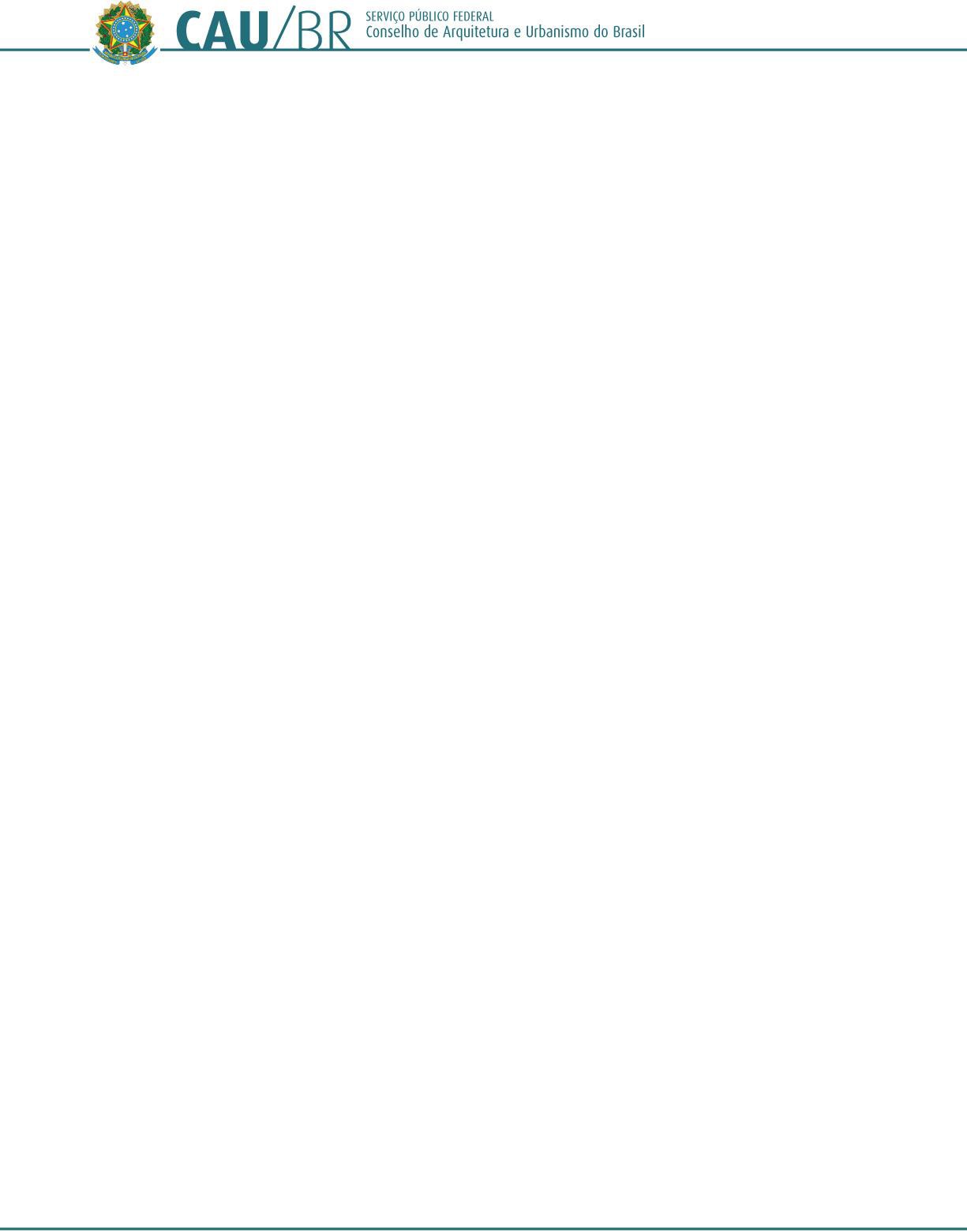 Altera e consolida as normas de regulamentação do Fundo de Apoio Financeiro aos Conselhos de Arquitetura e Urbanismo dos Estados e do Distrito Federal (CAU/UF) e dá outras providências.O Conselho de Arquitetura e Urbanismo do Brasil (CAU/BR), no uso das competências previstas nos artigos 28 e 60 da Lei n° 12.378, de 31 de dezembro de 2010, e nos artigos 2°, 3° e 9° do Regimento Geral aprovado pela Resolução CAU/BR n° 33, de 6 de setembro de 2012, e de acordo com a deliberação adotada na 11ª Reunião Plenária Ampliada, realizada no dia 5 de dezembro de 2014;RESOLVE:Art. 1° A Resolução CAU/BR n° 27, de 6 de julho de 2012, alterada pela Resolução n° 68, de 6 de dezembro de 2013, publicadas no Diário Oficial da União, Seção 1, respectivamente nas Edições n° 141, de 23 de julho de 2012, e n° 251, de 27 de dezembro de 2013, passa a vigorar com as seguintes alterações:“Art. 2° O Fundo de Apoio Financeiro aos CAU/UF é constituído por recursos das seguintes origens:..............................................................................................................................§ 1° Os aportes de recursos financeiros serão feitos observando-se o seguinte:..............................................................................................................................- os aportes ordinários serão feitos por meio do pagamento mensal de documentos bancários, cada um destes no valor correspondente a 1/12 (um duodécimo) do valor total de responsabilidade do CAU/BR e de cada CAU/UF, conforme aprovado para o exercício, a serem emitidos pelo CAU/BR, com vencimento no dia 25 do mês correspondente;- os aportes ordinários ao Fundo de Apoio serão avaliados e revistos anualmente pelo Colegiado de Governança do Fundo de Apoio Financeiro aos CAU/UF, em relatório gerencial, a ser submetido à aprovação do Plenário do CAU/BR em Reunião Plenária Ampliada. [Parágrafo único renumerado para § 1°]§ 2° A quitação dos documentos bancários referidos no § 1° antecedente deverá ser realizada por meio de agendamento eletrônico de todas as parcelas de responsabilidade do CAU/BR e de cada CAU/UF.§ 3° A não quitação da parcela duodecimal na data prevista determinará a atualização diária do débito pela Taxa Referencial do Sistema Especial de Liquidação e de Custódia (SELIC) correspondente ao período do atraso.”“Art. 4° Os recursos destinados ao Fundo de Apoio Financeiro aos CAU/UF serão creditados em conta específica em instituição financeira oficial.”“Art. 4º-A. Os recursos provenientes do Fundo de Apoio deverão ser utilizados em estrita conformidade com o Plano de Ação aprovado, sendo vedada a sua utilização para despesas de capital.Parágrafo único. A prestação de contas dos CAU/UF que utilizarem os recursos do Fundo de Apoio será comprovada, eletronicamente, por meio do Plano de Ação executado e o lançamento das despesas será realizado no módulo contábil Siscont.net.”“Art. 5° A utilização de recursos do Fundo de Apoio, pelos CAU/UF, dar-se-á por meio de procedimentos e normas estabelecidas nesta Resolução, conforme os critérios a seguir especificados:I - os recursos serão disponibilizados aos CAU/UF que apresentem insuficiência de recursos próprios para suportar o desenvolvimento das ações previstas no Plano de Trabalho Anual e Orçamento;II  - .......................................................................................................................................................................................................................................................b) ..........................................................................................................................1) situações excepcionais que provoquem queda abrupta na arrecadação prevista no Plano de Trabalho e Orçamento Anual, avaliadas pelo Colegiado de Governança do Fundo de Apoio Financeiro aos CAU/UF, a partir das informações apresentadas pelo CAU/UF solicitante;............................................................................................................................”“Art. 9° O Fundo será administrado pelo CAU/BR, por meio do Colegiado de Governança do Fundo de Apoio Financeiro aos CAU/UF, composto pelo coordenador e mais 2 (dois) membros da Comissão de Planejamento e Finanças do CAU/BR e por 3 (três) presidentes representantes dos CAU/UF, escolhidos anualmente na primeira reunião plenária ampliada de cada ano, entre o CAU/BR e os CAU/UF, podendo haver recondução.§ 1° O Colegiado de Governança do Fundo de Apoio Financeiro aos CAU/UF será coordenado pelo coordenador da Comissão de Planejamento e Finanças do CAU/BR e o coordenador adjunto será escolhido entre os três presidentes representantes dos CAU/UF. [Parágrafo único renumerado para § 1°]§ 2° A representação dos CAU/UF no Colegiado de Governança do Fundo de Apoio Financeiro aos CAU/UF terá a seguinte composição:um presidente representante dos nove CAU/UF de maior receita;um presidente representante dos CAU/UF de receita intermediária;um presidente representante dos CAU/UF demandantes de recursos do Fundo de Apoio Financeiro aos CAU/UF.”“Art. 10. São da responsabilidade do Colegiado de Governança do Fundo de Apoio Financeiro aos CAU/UF:..............................................................................................................................Parágrafo único. Para o desempenho das responsabilidades cometidas ao Colegiado de Governança do Fundo de Apoio Financeiro aos CAU/UF neste artigo, incumbirá ao CAU/UF que demandar recursos do Fundo apresentar ao CAU/BR:mensalmente, até o último dia do mês subsequente ao mês de referência, a prestação de contas acumulada dos recursos que lhe tenham sido transferidos, com demonstrativo de despesas e receitas;anualmente, até o dia 31 do mês de janeiro do exercício subsequente, a prestação de contas dos recursos que tenham sido transferidos no período, com demonstrativo de despesas e receitas para fechamento do ano findo, a fim de apurar a necessidade de liberação de recursos ou cobrança de valores excedentes repassados.”“Art. 11. Os casos omissos serão analisados pelo Colegiado de Governança do Fundo de Apoio Financeiro aos CAU/UF e submetidos à aprovação do Conselho Diretor do CAU/BR.”Art. 2° A Resolução CAU/BR n° 27, de 6 de junho de 2012, com as alterações promovidas pela Resolução n° 68, de 6 de dezembro de 2013, e por esta Resolução, consolidada na forma do Anexo, será publicada pelo CAU/BR no sítio eletrônico do CAU/BR, endereço eletrônico www.caubr.gov.br.Art. 3° Esta Resolução entra em vigor na data de sua publicação.Brasília, 5 de dezembro de 2014.HAROLDO PINHEIRO VILLAR DE QUEIROZPresidente do CAU/BR(Publicada no Diário Oficial da União, Edição n° 252, Seção 1, de 30 de dezembro de 2014)RESOLUÇÃO N° 27, DE 6 DE JULHO DE 2012(Consolidada pela RES CAU/BR n° 97, de 5 de dezembro de 2014)Cria o Fundo de Apoio Financeiro aos Conselhos de Arquitetura e Urbanismo dos Estados e do Distrito Federal (CAU/UF) e dá outras providências.O Conselho de Arquitetura e Urbanismo do Brasil (CAU/BR), no exercício das competências e prerrogativas de que tratam o art. 28, inciso III da Lei n° 12.378, de 31 de dezembro de 2010, e os artigos 15 e 29, inciso XXXI do Regimento Geral Provisório, com vistas a dar cumprimento às disposições do art. 60 da mesma Lei e de acordo com a deliberação adotada na Sessão Plenária Ordinária n° 8, realizada nos dias 5 e 6 de julho de 2012;Considerando a necessidade de instituição e regulamentação do fundo especial de apoio aos Conselhos de Arquitetura e Urbanismo dos Estados e do Distrito Federal (CAU/UF) nos termos previstos no art. 60 da Lei n° 12.378, de 31 de dezembro de 2010;Considerando que os presidentes dos Conselhos de Arquitetura e Urbanismo dos Estados e do Distrito Federal (CAU/UF) participaram da elaboração desta Resolução, atendendo assim o disposto no parágrafo único do art. 60 da Lei n° 12.378;Considerando que a proposição de norma regulamentadora do fundo especial foi debatida nas reuniões regionais de planejamento, orçamento e contabilidade realizadas com a participação dos Conselhos de Arquitetura e Urbanismo dos Estados e do Distrito Federal (CAU/UF);RESOLVE:CAPÍTULO IDA INSTITUIÇÃO, ABRANGÊNCIA E DOS RECURSOS DO FUNDOArt. 1° Fica instituído, em conformidade com o art. 60 da Lei n° 12.378, de 31 de dezembro de 2010, fundo especial destinado a equilibrar as receitas e despesas dos Conselhos de Arquitetura e Urbanismo dos Estados e do Distrito Federal (CAU/UF) cuja arrecadação seja insuficiente para a implementação de suas atividades operacionais e manutenção de suas estruturas administrativas, que fica denominado de Fundo de Apoio Financeiro aos CAU/UF.Art. 2° O Fundo de Apoio Financeiro aos CAU/UF é constituído por recursos das seguintes origens:- aporte inicial no valor de R$ 3.288.654,65 (três milhões duzentos e oitenta e oito mil seiscentos e cinquenta e quatro reais e sessenta e cinco centavos), a ser feito pelo CAU/BR, à conta dos recursos provenientes dos repasses a que se refere o parágrafo único do art. 57 da Lei n° 12.378, de 31 de dezembro de 2010;- aportes ordinários permanentes, a serem feitos pelo CAU/BR e pelos CAU/UF, a partir do exercício de 2013, em montantes a serem definidos em reunião plenária ampliada entre o CAU/BR e os CAU/UF.§ 1° Os aportes de recursos financeiros serão feitos observando-se o seguinte:- o aporte inicial de que trata o inciso I do caput deste artigo será feito no exercício de 2012, na forma dos critérios a serem definidos pelo Conselho Diretor CAU/BR;- os aportes ordinários serão feitos por meio do pagamento mensal de documentos bancários, cada um destes no valor correspondente a 1/12 (um duodécimo) do valor total de responsabilidade do CAU/BR e de cada CAU/UF, conforme aprovado para o exercício, a serem emitidos pelo CAU/BR, com vencimento no dia 25 do mês correspondente;- os aportes ordinários ao Fundo de Apoio serão avaliados e revistos anualmente pelo Colegiado de Governança do Fundo de Apoio Financeiro aos CAU/UF, em relatório gerencial, a ser submetido à aprovação do Plenário do CAU/BR em Reunião Plenária Ampliada. [Parágrafo único renumerado para § 1°]§ 2° A quitação dos documentos bancários referidos no § 1° antecedente deverá ser realizada por meio de agendamento eletrônico de todas as parcelas de responsabilidade do CAU/BR e de cada CAU/UF.§ 3° A não quitação da parcela duodecimal na data prevista determinará a atualização diária do débito pela Taxa Referencial do Sistema Especial de Liquidação e de Custódia (SELIC) correspondente ao período do atraso.Art. 3° A projeção dos recursos do Fundo de Apoio Financeiro aos CAU/UF será feita, anualmente, por ocasião da elaboração do Plano de Trabalho e Orçamento do CAU/BR e dos CAU/UF para o exercício subsequente.Art. 4° Os recursos destinados ao Fundo de Apoio Financeiro aos CAU/UF serão creditados em conta específica em instituição financeira oficial.CAPÍTULO IIDA UTILIZAÇÃO DO FUNDOArt. 4º-A. Os recursos provenientes do Fundo de Apoio deverão ser utilizados em estrita conformidade com o Plano de Ação aprovado, sendo vedada a sua utilização para despesas de capital.Parágrafo único. A prestação de contas dos CAU/UF que utilizarem os recursos do Fundo de Apoio será comprovada, eletronicamente, por meio do Plano de Ação executado e o lançamento das despesas será realizado no módulo contábil Siscont.net.Art. 5° A utilização de recursos do Fundo de Apoio, pelos CAU/UF, dar-se-á por meio de procedimentos e normas estabelecidas nesta Resolução, conforme os critérios a seguir especificados:- os recursos serão disponibilizados aos CAU/UF que apresentem insuficiência de recursos próprios para suportar o desenvolvimento das ações previstas no Plano de Trabalho Anual e Orçamento;- 10% (dez por cento) de todos os aportes de recursos ao Fundo serão reservados:para o custeio das atividades de gestão do próprio Fundo;para o financiamento das demandas emergenciais não previstas na programação do Plano de Trabalho e Orçamento, tais como:situações excepcionais que provoquem queda abrupta na arrecadação prevista no Plano de Trabalho e Orçamento Anual, avaliadas pelo Colegiado de Governança do Fundo de Apoio Financeiro aos CAU/UF, a partir das informações apresentadas pelo CAU/UF solicitante; ecasos de calamidade ou situação de emergência que extrapolem a capacidade de gestão do CAU/UF, ocasionando prejuízos ou comprometendo a realização das atividades que constituem suas atribuições legais.Parágrafo único. Para os fins do inciso II, letra “b” deste artigo adotam-se as seguintes convenções:calamidade – situação decretada por vários níveis de governo, relativos a desastres naturais, com vítimas e por um período determinado;situação de emergência – situação decretada por órgão de monitoramento meteorológico e da defesa civil, relativos a desastres naturais, com vítimas e por tempo indeterminado.Art. 6° Fica vedada a utilização do Fundo quando comprovada a má gestão administrativa ou financeira do CAU/UF solicitante.§ 1° Para efeito de caracterização de má gestão administrativa ou financeira serão adotados os princípios que regem a administração pública, bem como as disposições da Lei n° 8.429, de 2 de junho de 1992 – Lei de Improbidade Administrativa, e da Lei Complementar n° 101, de 4 de maio de 2000 – Lei de Responsabilidade Fiscal.§ 2° Não se aplicará a vedação prevista no caput deste artigo se os atos de má gestão administrativa ou financeira tiverem sido praticados por gestor anterior.Art. 7° Na hipótese de extinção do Fundo, o saldo será aplicado em ações a serem submetidas à aprovação do Plenário do CAU/BR.CAPÍTULO IIIDA LIBERAÇÃO DOS RECURSOSArt. 8° Os recursos serão liberados aos CAU/UF, mensalmente, observando o cronograma previsto no Plano de Trabalho e Orçamento Anual do CAU/BR.Parágrafo único. A partir da terceira parcela a liberação dos recursos previstos ficará condicionada à comprovação da aplicação de, no mínimo, 70% (setenta por cento) da parcela anterior.CAPÍTULO IVDA ADMINISTRAÇÃO E DAS PRESTAÇÕES DE CONTASArt. 9° O Fundo será administrado pelo CAU/BR, por meio do Colegiado de Governança do Fundo de Apoio Financeiro aos CAU/UF, composto pelo coordenador e mais 2 (dois) membros da Comissão de Planejamento e Finanças do CAU/BR e por 3 (três) presidentes representantes dos CAU/UF, escolhidos anualmente na primeira reunião plenária ampliada de cada ano, entre o CAU/BR e os CAU/UF, podendo haver recondução.§ 1° O Colegiado de Governança do Fundo de Apoio Financeiro aos CAU/UF será coordenado pelo coordenador da Comissão de Planejamento e Finanças do CAU/BR e o coordenador adjunto será escolhido entre os três presidentes representantes dos CAU/UF. [Parágrafo único renumerado para § 1°]§ 2° A representação dos CAU/UF no Colegiado de Governança do Fundo de Apoio Financeiro aos CAU/UF terá a seguinte composição:um presidente representante dos nove CAU/UF de maior receita;um presidente representante dos CAU/UF de receita intermediária;um presidente representante dos CAU/UF demandantes de recursos do Fundo de Apoio Financeiro aos CAU/UF.Art. 10. São da responsabilidade do Colegiado de Governança do Fundo de Apoio Financeiro aos CAU/UF:acompanhar, avaliar e deliberar sobre a realização das ações previstas no Plano de Trabalho e Orçamento do CAU/UF que demandar recursos do Fundo;receber, analisar e deliberar sobre a prestação de contas dos recursos transferidos aos CAU/UF;receber, analisar e deliberar sobre o relatório de gestão do CAU/UF que demandar recursos do Fundo;acompanhar e avaliar o comportamento das arrecadações estaduais e o ingresso de recursos no Fundo, frente aos previstos no Plano de Trabalho e Orçamento aprovado.Parágrafo único. Para o desempenho das responsabilidades cometidas ao Colegiado de Governança do Fundo de Apoio Financeiro aos CAU/UF neste artigo, incumbirá ao CAU/UF que demandar recursos do Fundo apresentar ao CAU/BR:mensalmente, até o último dia do mês subsequente ao mês de referência, a prestação de contas dos recursos que lhe tenham sido transferidos, com demonstrativo de despesas e receitas;anualmente, até o dia 31 do mês de janeiro do exercício subsequente, a prestação de contas dos recursos que tenham sido transferidos no período, com demonstrativo de despesas e receitas para fechamento do ano findo, a fim de apurar a necessidade de liberação de recursos ou cobrança de valores excedentes repassados.CAPÍTULO VDAS DISPOSIÇÕES FINAISArt. 11. Os casos omissos serão analisados pelo Colegiado de Governança do Fundo de Apoio Financeiro aos CAU/UF e submetidos à aprovação do Conselho Diretor do CAU/BR.Art. 12. Esta Resolução entra em vigor na data de sua publicação.Brasília, 6 de julho de 2012.HAROLDO PINHEIRO VILLAR DE QUEIROZPresidente do CAU/BR